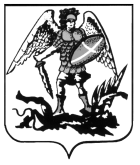 ПРАВИТЕЛЬСТВО АРХАНГЕЛЬСКОЙ ОБЛАСТИМИНИСТЕРСТВО СТРОИТЕЛЬСТВАИ АРХИТЕКТУРЫ АРХАНГЕЛЬСКОЙ  ОБЛАСТИР А С П О Р Я Ж Е Н И Еот 19 февраля 2020 года № 37-рг. АрхангельскОб учете предложения при подготовке проекта 
внесения изменений в правила землепользования и застройки муниципального образования «Сельское поселение Соловецкое» 
Приморского муниципального района Архангельской областиВ соответствии с пунктом 22 Порядка деятельности комиссии 
по подготовке проектов правил землепользования и застройки муниципальных образований Архангельской области, утвержденного постановлением министерства строительства и архитектуры Архангельской области 
от 02.12.2019 № 20-п, а также на основании пункта 18 протокола заседания комиссии по подготовке проектов правил землепользования и застройки муниципальных образований Архангельской области от 23.01.2020 № 1:1. Учесть при подготовке проекта внесения изменений в правила землепользования и застройки муниципального образования «Сельское  поселение Соловецкое» Приморского муниципального района Архангельской области предложение администрации муниципального образования «Приморский муниципальный район» (по заявлению администрации муниципального образования «Сельское  поселение Соловецкое» вх. № 201-2883 от 19.12.2019) об изменении территории, на которую действие градостроительного регламента не устанавливается, на зону специального назначения, связанную с захоронениями (кодовое обозначение Сп1), в отношении земельного участка, примыкающего к земельному участку с кадастровым номером 29:17:010301:116, с целью увеличения площади действующего кладбища на 0,5 - 1 га.2. Опубликовать настоящее распоряжение на официальном сайте Правительства Архангельской области. 3. Направить копию настоящего распоряжения в орган местного самоуправления муниципального образования «Приморский муниципальный район» Архангельской области для официального опубликования в порядке, установленном для официального опубликования муниципальных правовых актов, иной официальной информации. 4. Рекомендовать органу местного самоуправления муниципального образования «Сельское  поселение Соловецкое» Приморского муниципального района Архангельской области опубликовать настоящее распоряжение на официальном сайте.5. Настоящее распоряжение вступает в силу со дня его подписания. Исполняющийобязанности министра В.Г. Полежаев